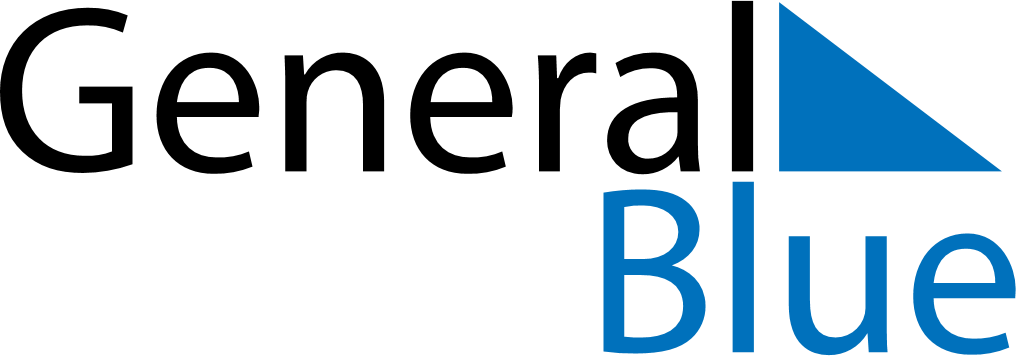 2021 - Q3United Arab Emirates2021 - Q3United Arab Emirates2021 - Q3United Arab Emirates2021 - Q3United Arab Emirates2021 - Q3United Arab Emirates2021 - Q3United Arab Emirates July 2021 July 2021 July 2021SundayMondayMondayTuesdayWednesdayThursdayFridaySaturday123455678910111212131415161718191920212223242526262728293031 August 2021 August 2021 August 2021SundayMondayMondayTuesdayWednesdayThursdayFridaySaturday1223456789910111213141516161718192021222323242526272829303031 September 2021 September 2021 September 2021SundayMondayMondayTuesdayWednesdayThursdayFridaySaturday1234566789101112131314151617181920202122232425262727282930Jul 20: Feast of the Sacrifice (Eid al-Adha)Aug 9: Islamic New Year